443/2AGRICULTUREPAPER 2 MARKING SCHEMESECTION A-	Difficult to control pests and diseases.Overgrazing due to overstocking.Disputes occur.Poor quality animals.No land improvement.No controlled breeding.Little benefit from extension advice.a)	Spoke shave – to smoothen curved wood surfaces.Pipe wrench –for holding, tightening and loosening metallic pipes.Stock and die – for cutting threads on metal pipes.Wire strainer – for tightening fencing wires when fencing.a)	Jersey.	b)	Friesian.-	Sahiwal.Red poll.Simmental.-	Whole grain of wheat / barley / maize.Sugarcane by-products e.g. molasses.Flour mill by-products.By-products from breweries.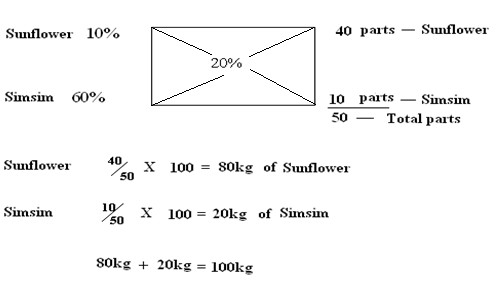 -	East Coast Fever (E.C.F) / gall sickness.Heart water.Red water.Nairobi sheep disease.-	Tapeworm – pig/cattleLiver fluke – water snail.-	Facilitates mating / tupping.Gives uniform fat distribution in the body.Prevents blowfly infestation.Prevents soiling / fouling.Prevent contamination of the urinary tract.-	Lay fertile eggs.Produce pheromones to keep the colony intact.-	Change bedding materials regularly.Repair broken parts.Avoid dumpness.Clean regularly.-	Require regular charging.Expensive to construct and maintains.Less effective when it contacts vegetation.Is quite dangerous to farmers.-	Less labour is required.Spraying is faster.Animals cannot swallow the acaricide solution.Avoids wastage of acaricides / Requires less acaricide.Is most suitable for sick, pregnant and young livestock.-	Harmful characteristics spread quickly by one bull.Requires skilled labour.Low chances of conception due to death of semen (sperm cells) during long storage.Its labourious.-	Easy to clean.Dry and warm.Well ventilated.Well drained.Spacious.-	Does not conceive after several services.Has no heat signs.Prolonged heat period.Produces abnormal discharge from vulva.-	Orally / through mouth.Through the eyes.Through the cloaca.Injection.SECTION B(i)	A – Ovary.		B – Funnel / infundibulum.		C – Magnum.    		D – Isthmus.		E – Uterus.  	(ii)	A 	– Secretes hormone oestrogen.Releases the ovum / yolk.		B – It’s where fertilization takes place.		C – Addition of thick albumen.		D – Addition of shell membranes.		E 	– Addition of egg shell.Shell pigments are added.-	Requires less food.Hardy.Adapted to high temperatures.(a)	Cattle dip / plunge dip.	(b)	X – Foot bath.    		Y – Roof.		Z – Silt tank.	(c)	Wash / remove mud from animal’s feet.		Control foot rot.	-	Control foot rot disease.Facilitate easy movement.Prevent injury to the ewe during /Tupping.(a)	Fish pond.	(b)	K – Inlet channel.		Q – Spillway channel.		Z – Outlet channel.	(c)	-	Feed the fish daily.Fertilise the pond twice per week.Maintain the water level.Repair the leaking point.Clean and remove foreign materials.Plant grass on the walls to control erosion.Proper fencing to keep off predators.Avoid polluting the water.SECTION C(a)	-	Promote growth.Help in blood clotting.Help in muscular activities.Prevent diseases in livestock.Act as organic catalysts.Help in bone formation.	(b)	-	Highly digestible.Highly nutritious / high nutrient value.Imparts resistance to calves / contains antibodies.Has laxative effect / cleans the calve’s bowels.Is highly palatable.	(c)	-	Cost of importing embryos is much less than importing a whole animal.Highly productive heifers can be spread over a large area in a short period.Embryos can be stored awaiting availability of a recipient heifer or cow.Stimulates milk production in a female that was otherwise not ready to produce milk.Cow / heifer can produce an average of 12 – 15 calves per year.(a)	-	Root catchment.Rock catchment.Wells and dams.Ponds.Retension ditches or level terraces.	(b)	-	Triangular / v-shaped bunds approximately 25cm built with soil from excavated plantingholes to 		direct run-off water towards the basin area around the base of each plant.Semi-circular bunds – around the growing plant to help hold water around the plantwhen it’s still 	young.Trapezoidal bunds – a closed large area where crops are grown.Contour bunds / furrows – made along contours or ridges made from buds where cropsare	planted.Planting in the holes / pits made and filled with dry planting materials before filing withsoil, 	seedlings then planted in the middle of the hole.	(c)	-	Encourages development of natural vegetation around water conservation areas.Support tree growing in degraded lands e.g. overgrazed / overcrowded areas.Make agroforestry possible where water is not available for irrigation by conserving littlerain 	water received.Help the soil to hold water for a long period near the roots of the growing plant.Reduces continous watering of plants as water collects in a basin around the plant base.(a)	-	Good body conformation.Healthy stock without chronic diseases.Fast growth rate.Good temperament.Young in age.Have twelve functional teats.Free from hereditary diseases.High prolificacy.Good mothering ability.Good adaptability.Strong feet / legs.High carcass quality / dressing percentage.Suitability to the enterprise (pork or bacon)	(b)	-	Suck blood from host causing anaemia.Lower productivity.Weaken the host animal.Lower the quality of products.Make products unfit for human consumption.Expensive to control / lower profit margin.Cause diarrhoea.Cause irritation / scratching.Cause physical obstruction of internal vessels hence death.Transmit diseases to livestockLead to general emaciation.